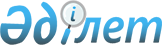 О внесении изменений и дополнений в решение маслихата Есильского района Северо-Казахстанской области от 30 декабря 2021 года № 14/136 "Об утверждении бюджета Амангельдинского сельского округа Есильского района Северо-Казахстанской области на 2022-2024 годы"Решение маслихата Есильского района Северо-Казахстанской области от 12 июля 2022 года № 21/237
      Маслихат Есильского района Северо-Казахстанской области РЕШИЛ:
      1. Внести в решение маслихата Есильского района Северо-Казахстанской области "Об утверждении бюджета Амангельдинского сельского округа Есильского района Северо-Казахстанской области на 2022-2024 годы" от 30 декабря 2021 года № 14/136 следующие изменения и дополнения:
      пункт 1 изложить в новой редакции:
      "1. Утвердить бюджет Амангельдинского сельского округа Есильского района Северо-Казахстанской области на 2022-2024 годы согласно приложениям 1, 2, 3 соответственно, в том числе на 2022 год в следующих объемах:
      1) доходы - 46 637,9 тысяч тенге:
      налоговые поступления - 1 206 тысяч тенге;
      неналоговые поступления - 0 тысяч тенге;
      поступления от продажи основного капитала - 371,9 тысяч тенге;
      поступления трансфертов - 45 060 тысяч тенге;
      2) затраты - 46 687 тысяч тенге;
      3) чистое бюджетное кредитование - 0 тысяч тенге:
      бюджетные кредиты - 0 тысяч тенге;
      погашение бюджетных кредитов - 0 тысяч тенге;
      4) сальдо по операциям с финансовыми активами - 0 тысяч тенге:
      приобретение финансовых активов - 0 тысяч тенге;
      поступления от продажи финансовых активов государства 0 тысяч тенге;
      5) дефицит (профицит) бюджета - - 49,1 тысяч тенге;
      6) финансирование дефицита - (использование профицита) бюджета - 49,1 тысяч тенге:
      поступление займов - 0 тысяч тенге;
      погашение займов - 0 тысяч тенге;
      используемые остатки бюджетных средств - 49,1 тысяч тенге.";
      дополнить пунктом 1-2 следующего содержания:
      "1-2. Предусмотреть в расходах бюджета Амангельдинского сельского округа за счет свободных остатков бюджетных средств, сложившихся на начало финансового года возврат неиспользованных целевых трансфертов выделенных в 2021 финансовом году из районного бюджета в сумме 0,1 тысяч тенге, согласно приложению 4.";
      дополнить пунктом 4-1 следующего содержания:
      "4-1. Предусмотреть в расходах Амангельдинского сельского округа объҰмы целевых трансфертов за счет гарантированного трансферта из Национального фонда Республики Казахстан:
      на повышение заработной платы отдельных категорий гражданских служащих, работников организаций, содержащихся за счет средств государственного бюджета, работников казенных предприятий.
      Распределение указанных целевых трансфертов из Национального фонда Республики Казахстан определяется решением акима Амангельдинского сельского округа Есильского района Северо-Казахстанской области "О реализации решения маслихата Есильского района "Об утверждении бюджета Амангельдинского сельского округа Есильского района Северо-Казахстанской области на 2022-2024 годы.";
      пункт 5 изложить в новой редакции:
      "5. Предусмотреть в бюджете Амангельдинского сельского округа Есильского района Северо-Казахстанской области на 2022 год объемы целевых текущих трансфертов передаваемых из районного бюджета, в том числе:
      на повышение заработной платы государственных служащих;
      на освещение улиц в населенных пунктах;
      на текущие расходы;
      на дополнительные денежные выплаты поощрительного характера;
      на приобретение здания сельского клуба в селе Амангельдинское;
      на текущий ремонт водоразводящих сетей водопровода в селе Амангельдинское Есильского района Северо-Казахстанской области.
      Распределение указанных целевых трансфертов из районного бюджета определяется решением акима Амангельдинского сельского округа Есильского района Северо-Казахстанской области "О реализации решения маслихата Есильского района "Об утверждении бюджета Амангельдинского сельского округа Есильского района Северо-Казахстанской области на 2022-2024 годы.";
      приложение 1, 4 к указанному решению изложить в новой редакции согласно приложению 1, 2 к настоящему решению.
      2. Настоящее решение вводится в действие с 1 января 2022 года. Бюджет Амангельдинского сельского округа Есильского района Северо-Казахстанской области на 2022 год Направление свободных остатков бюджетных средств сложившихся на 1 января 2022 года.
					© 2012. РГП на ПХВ «Институт законодательства и правовой информации Республики Казахстан» Министерства юстиции Республики Казахстан
				
      Секретарь маслихата Есильского районаСеверо-Казахстанской области 

А. Бектасова
Приложение 1к решению маслихатаЕсильского районаСеверо-Казахстанской областиот 12 июля 2022 года№ 21/237Приложение 1к решению маслихатаЕсильского районаСеверо-Казахстанской областиот 30 декабря 2021 года№ 14/136
Категория
Класс
подкласс
Наименование
Сумма (тысяч тенге)
1) Доходы
46 637,9
1
Налоговые поступления
1 206
04
Налоги на собственность
1 100
1
Налог на имущество
105
3
Земельный налог
56
4
Налог на транспортные средства
939
05
Внутрение налоги на товары, работы и услуги
106
3
Поступление за использование природных и других ресурсов
106
3
Поступление от продаж основного капитала
371,9
03
Продажа земли и нематериальных активов 
371,9
1
Продажа земли
371,9
4
Поступление трансфертов
45 060
02
Трансферты из вышестоящих органов государственного управления
45 060
3
Трансферты из районного (города областного значения) бюджета
45 060
Функциональная группа
Администратор бюджетных программ
Программа
Наименование
Сумма (тысяч тенге)
2) Затраты
46 687
01
Государственные услуги общего характера
40 374
124
Аппарат акима города районного значения, села, поселка, сельского округа
40 374
001
Услуги по обеспечению деятельности акима города районного значения, села, поселка, сельского округа
21 413
022
Капитальные расходы государственного органа
18 961
07
Жилищно-коммунальное хозяйство
6 312,9
124
Аппарат акима города районного значения, села, поселка, сельского округа
6 312,9
008
Освещение улиц в населенных пунктах
1 111,9
011
Благоустройство и озеленение населенных пунктов
49
014
Организация водоснабжения населенных пунктов 
5 152
15
Трансферты
0,1
124
Аппарат акима города районного значения, села, поселка, сельского округа
0,1
048
Возврат неиспользованых (недоиспользованых) целевых трансфертов
0,1
3) Чистое бюджетное кредитование
0
Бюджетные кредиты
0
Погашение бюджетных кредитов
0
4) Сальдо по операциям с финансовыми активами
0
Приобретение финансовых активов
0
Поступления от продажи финансовых активов государства
0
5) Дефицит (профицит) бюджета
- 49,1
6) Финансирование дефицита (использование профицита) бюджета
49,1
7
Поступления займов
0
16
Погашение займов
0
Категория
Класс
подкласс
Наименование
Сумма (тысяч тенге)
8
Используемые остатки бюджетных средств
49,1
01
Остатки бюджетных средств
49,1
1
Свободные остатки бюджетных средств
49,1Приложение 2к решению маслихатаЕсильского районаСеверо-Казахстанской областиот 12 июля 2022 года№ 21/237Приложение 4к решению маслихатаЕсильского районаСеверо-Казахстанской областиот 30 декабря 2021 года№ 14/136
Функциональная группа
Администратор бюджетных программ
Программа
Наименование
Сумма
(тысяч тенге) 
07
Жилищно-коммунальное хозяйство
49
124
Аппарат акима города районного значения, села, поселка, сельского округа
49
011
Благоустройство и озеленение населенных пунктов
49
15
Трансферты
0,1
124
Аппарат акима города районного значения, села, поселка, сельского округа
0,1
048
Возврат неиспользованых (недоиспользованых) целевых трансфертов
0,1
Всего:
49,1